 ใบงานที่	6.1	การประเมินคุณค่าเรื่องสั้นคำชี้แจง	ให้นักเรียนอ่านเรื่องสั้นต่อไปนี้ แล้วประเมินคุณค่าของเรื่องลูกชายที่จากไปประภัสสร เสวิกุล	ปีนี้ชายชราอายุ 76 ปี และร่างกายทรุดโทรมลงอย่างเห็นได้ชัด ทั้งใบหน้าที่ส่อความอิดโรยไม่ผ่องใสเหมือนแต่ก่อน  ดวงตาที่ฝ้าฟางร่างกายที่กระปลกกระเปลี้ยไร้กำลังวังชา อาการเหนื่อยอ่อนที่เกิดขึ้นบ่อยๆ และอย่างง่ายดายจนแทบไม่เป็นอันหยิบจับหรือทำงานการอะไรเป็นชิ้นเป็นอัน แม้แต่การตัดแต่งไม้ที่ปลูกไว้ในบ้านหรือกวาดเศษกระดาษกับใบไม้แห้งซึ่งลมพัดมาเกลื่อนที่ถนนหน้าบ้านเสมอ	บ้านของชายชราเป็นบ้านหลังแรกในซอยที่เป็นทางเข้าสู่หมู่บ้านจัดสรร หอพัก และอพาร์ทเม้นท์ ที่มีรถราและผู้คนผ่านเข้าออกตลอดวันโดยเฉพาะในช่วงเช้าและตอนเย็น ถัดจากบ้านไปไม่ถึง 150 เมตร เป็นถนนใหญ่ซึ่งเนืองแน่นไปด้วยยานพาหนะนานาชนิด และการจราจรติดขัดตลอดทั้งวัน ตรงปากซอยมีป้ายรถประจำทางซึ่งเป็นเสมือนที่ชุมนุมของคน  ในซอยและวินมอเตอร์ไซค์ กระแสลมจะพัดจากช่องระหว่างตึกแถวอีกฟากของถนน พรูผ่านป้ายรถประจำทางพร้อมกับหอบกากตั๋วรถเมล์ เศษกระดาษ ถุงพลาสติก กระดาษเช็ดปากที่คนซึ่งขึ้นลงรถเมล์ทิ้งไว้ รวมทั้งใบไม้แห้งเข้ามาตกที่ หน้าบ้านชายชรา 	...สมัยที่แถบนี้ยังเป็นทุ่งนา ชายชราชอบเอาเก้าอี้ผ้าใบมาตั้งที่ระเบียงหน้าบ้านเพื่อรับลม แต่เมื่อความเจริญไล่ตามมา แกกลับต้องปิดหน้าต่างเพื่อกันฝุ่นและควันจากท่อไอเสียรถยนต์และมีภาระในการปัดกวาดถนนหน้าบ้านเพิ่มขึ้น	เมื่อลูกชายยังเล็กเขาชอบที่จะอยู่ใกล้ๆ และฟังพ่ออ่านหนังสือหรือเล่านิทานให้ฟัง บางทีก็จะนอนขดตัวซุกอกพ่อหลับอยู่บนเก้าอี้ผ้าใบเหมือนลูกแมวขี้เซา แต่บางวันก็เอาแต่วิ่งไล่จับแมงปอเข็มสีแดงตัวบางๆ ที่บินวนเวียนอยู่ตามดอกอัญชันริมรั้วระแนง	ชายชราชำเลืองดูนาฬิกาที่ข้อมือเข็มสั้นกับเข็มยาวยังคงหยุดอยู่ที่เดิม เหมือนเมื่อก่อนหน้านี้ แกเขย่าข้อมือแรงๆ แต่ไม่มีอะไรเคลื่อนไหว	“นาฬิกาโปเก” แกค่อนว่ามันขณะลดข้อมือลง
       “แต่ก็ดีเหมือนกัน” ชายชรารำพึง “อย่างน้อยเราก็จะได้ไม่แก่ไปกว่านี้”
       ชายชราอดนึกเล่นๆ ไม่ได้ว่า หากสามารถหยุดเวลาได้จริงๆ แกก็คงจะหยุดความเจริญของซอยนี้ไว้ตั้งแต่ยังมีสภาพเป็นทุ่งนาและถนนใหญ่ซึ่งนูนเป็นหลังเต่าเรียงรายด้วยต้นจามจุรี ต่อนานๆ จึงมีรถเมล์โกโรโกโสแล่นผ่านมาสักคัน         คืนวันที่มีเพียงแสงตะเกียงรั้วในยามค่ำคืนและน้ำฝนในตุ่มดินเผาแทนน้ำประปา หรือน้ำดื่มบรรจุขวดจะยิ่งดีใหญ่                  ถ้าลูกชายจะเป็นเด็กตัวเล็กๆ อย่างเดิมซึ่งบางทีมันอาจจะดีกว่าการที่จะปล่อยเวลาให้ล่วงเลยมาถึงวันนี้ก็ได้...	ลมจากปากซอยพัดมาวูบหนึ่งหอบเอาความร้อนและกระไออ้าวเข้ามาต้องกาย	“แต่ทุกสิ่งทุกอย่างย่อมมีการเปลี่ยนแปลง” แกถอนใจ เมื่อนึกถึงสายลมเย็นและกลิ่นชื้นของผืนนาชื้นฝนเมื่อหลายสิบปีที่แล้ว	“บ้านเมืองพักนี้มันวุ่นๆ อยู่...” ชายชรานึกถึงคำพูดของตัวเองเมื่อ 30 ปีก่อนในวันที่อุณหภูมิทางการเมืองร้อนระอุจนใกล้จะถึงจุดเดือด	“เอ็งไปยุ่งเกี่ยวอะไรกับเขาด้วยหรือเปล่า”	“พ่อถามทำไม” ลูกชายซึ่งกำลังผูกเชือกรองเท้ากีฬาสีขาวสะอาดเงยหน้าขึ้นมอง	“ที่ถามก็เพราะเป็นห่วงเอ็ง” แกนึกน้อยใจ	“พ่อน่าจะห่วงบ้านเมืองมากกว่า” ลูกชายยัดชายเสื้อแขนสั้นลงในขอบกางเกงบูลจีนส์ที่คาดด้วยเข็มขัดหนังสีดำหัวเข็มขัดมีตราสถาบันการศึกษา อย่างลวกๆ	“บ้านเมืองมีคนที่มีหน้าที่เกี่ยวข้องดูแลอยู่แล้ว” แกมองลูกด้วยสายตาที่ห่วงใย “แต่เรามีกันแค่สองคนพ่อลูกเท่านั้น”	“บ้านเมืองเป็นของเราทุกคนไม่ใช่สมบัติของใครคนใดคนหนึ่ง” ลูกชายประสานสายตา “เพราะคนส่วนใหญ่เอาแต่คิดกันแบบพ่อถึงได้มีบางคนเสวยสุขด้วยการกอบโกยผลประโยชน์จากบ้านเมืองได้ตามใจชอบ”	“เอ็งจะพูดจะจาอะไรก็ระวังปากระวังคำบ้าง” แกเตือน	“ผมพูดตามความจริง” ลูกชายไม่พรั่นพรึง “ถ้าคนเราไม่กล้าพูดความจริงเราก็ต้องอยู่ในโลกแห่งความหลอกลวงไปตลอดกาล”	“ถ้าเอ็งคิดว่าการที่พ่อหวังดีต่อเอ็งเป็นห่วงเป็นความเห็นแก่ตัว พ่อก็จะไม่พูดอะไรอีกต่อไปแล้ว” ลมชื่นโชยกลิ่นฝนปลายฤดูมาจากที่ไกลๆ แต่ชายชรารู้สึกแห้งผากในอก	“คนเราต่างก็มีหน้าที่ไปคนละอย่าง” ลูกชายพูดด้วยน้ำเสียงที่อ่อนลงแต่แฝงไว้ด้วยความมั่นคง “พ่อก็เคยสอนให้ผมทำหน้าที่ของตัวเองให้ดีที่สุด และหน้าที่ของผมในตอนนี้ก็คือการทำงานเพื่อบ้านเมืองทุกอย่างที่ผมทำลงไปในวันนี้ก็เพื่อพ่อและคนอื่นๆ วันนี้พ่ออาจจะไม่เข้าใจผม แต่ผมก็หวังว่าสักวันหนึ่งข้างหน้าพ่อคงจะเข้าใจและเห็นด้วยกับสิ่งที่ผมทำ      ลงไป”	“พ่อเข้าใจเอ็งเสมอ” แกพึมพำ “แม้ว่าถึงจะไม่เห็นด้วยกับสิ่งที่เอ็งทำเลยก็ตาม”	“ทุกสิ่งที่ผมทำลงไปก็เพื่อบ้านเมืองและความถูกต้อง” ดวงตาของลูกชายทอประกายเข้มขึ้นเหมือนแสงของดาวฤกษ์ในคืนแรม	เหตุการณ์รุนแรงในวันนั้นเป็นเสมือนความฝันอันเลวร้ายที่สุดของบ้านเมืองที่ได้ชื่อว่าเป็นดินแดนแห่งความสงบร่มเย็นและเป็นบาดแผลฉกรรจ์ในจิตใจของหลายๆ คน อย่างยากที่จะเยียวยาให้ทุเลาลงได้โดยง่าย	...ชายชราไม่เคยลืมวันที่แกวิ่งพล่านเหมือนคนบ้าไปทั่วท้องสนามหญ้าอันกว้างใหญ่และสถาบันการศึกษาเก่าแก่         เพื่อค้นหาลูกชายจากซากปรักหักพังของวัตถุและจิตวิญญาณ และถามหาลูกชายจากทุกคนที่พบพาน ท่ามกลางเสียงเย้ยหยันเหยียดหยามเสียงด่าทอด้วยความชิงชังของคนฝ่ายหนึ่ง กับเสียงร่ำไห้และพร่ำเพ้ออย่างเสียขวัญของคนอีกฝ่ายหนึ่ง           ในสถานการณ์ที่ผู้คนถูกแบ่งแยกออกจากกันเป็นฝักฝ่ายและทำร้าย ทำลายกันอย่างโหดร้าย เพียงเพราะความรู้สึกนึกคิดที่แตกต่างกันที่มา : http://www.psevikul.net/board/index.php?topic=251.0	การประเมินคุณค่าเรื่องสั้น	1.	เนื้อหาและแนวคิด	2.	กลวิธีนำเสนอเรื่อง	3.	การใช้ภาษา	4.	คุณค่าของเรื่อง ใบงานที่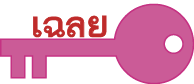 	6.1	การประเมินคุณค่าเรื่องสั้นคำชี้แจง	ให้นักเรียนอ่านเรื่องสั้นต่อไปนี้ แล้วประเมินคุณค่าของเรื่องลูกชายที่จากไปประภัสสร เสวิกุล	ปีนี้ชายชราอายุ 76 ปี และร่างกายทรุดโทรมลงอย่างเห็นได้ชัด ทั้งใบหน้าที่ส่อความอิดโรยไม่ผ่องใสเหมือนแต่ก่อน  ดวงตาที่ฝ้าฟางร่างกายที่กระปลกกระเปลี้ยไร้กำลังวังชา อาการเหนื่อยอ่อนที่เกิดขึ้นบ่อยๆ และอย่างง่ายดายจนแทบไม่เป็นอันหยิบจับหรือทำงานการอะไรเป็นชิ้นเป็นอัน แม้แต่การตัดแต่งไม้ที่ปลูกไว้ในบ้านหรือกวาดเศษกระดาษกับใบไม้แห้งซึ่งลมพัดมาเกลื่อนที่ถนนหน้าบ้านเสมอ	บ้านของชายชราเป็นบ้านหลังแรกในซอยที่เป็นทางเข้าสู่หมู่บ้านจัดสรร หอพัก และอพาร์ทเม้นท์ ที่มีรถราและผู้คนผ่านเข้าออกตลอดวันโดยเฉพาะในช่วงเช้าและตอนเย็น ถัดจากบ้านไปไม่ถึง 150 เมตร เป็นถนนใหญ่ซึ่งเนืองแน่นไปด้วยยานพาหนะนานาชนิด และการจราจรติดขัดตลอดทั้งวัน ตรงปากซอยมีป้ายรถประจำทางซึ่งเป็นเสมือนที่ชุมนุมของคน  ในซอยและวินมอเตอร์ไซค์ กระแสลมจะพัดจากช่องระหว่างตึกแถวอีกฟากของถนน พรูผ่านป้ายรถประจำทางพร้อมกับหอบกากตั๋วรถเมล์ เศษกระดาษ ถุงพลาสติก กระดาษเช็ดปากที่คนซึ่งขึ้นลงรถเมล์ทิ้งไว้ รวมทั้งใบไม้แห้งเข้ามาตกที่ หน้าบ้านชายชรา 	...สมัยที่แถบนี้ยังเป็นทุ่งนา ชายชราชอบเอาเก้าอี้ผ้าใบมาตั้งที่ระเบียงหน้าบ้านเพื่อรับลม แต่เมื่อความเจริญไล่ตามมา แกกลับต้องปิดหน้าต่างเพื่อกันฝุ่นและควันจากท่อไอเสียรถยนต์และมีภาระในการปัดกวาดถนนหน้าบ้านเพิ่มขึ้น	เมื่อลูกชายยังเล็กเขาชอบที่จะอยู่ใกล้ๆ และฟังพ่ออ่านหนังสือหรือเล่านิทานให้ฟัง บางทีก็จะนอนขดตัวซุกอกพ่อหลับอยู่บนเก้าอี้ผ้าใบเหมือนลูกแมวขี้เซา แต่บางวันก็เอาแต่วิ่งไล่จับแมงปอเข็มสีแดงตัวบางๆ ที่บินวนเวียนอยู่ตามดอกอัญชันริมรั้วระแนง	ชายชราชำเลืองดูนาฬิกาที่ข้อมือเข็มสั้นกับเข็มยาวยังคงหยุดอยู่ที่เดิม เหมือนเมื่อก่อนหน้านี้ แกเขย่าข้อมือแรงๆ แต่ไม่มีอะไรเคลื่อนไหว	“นาฬิกาโปเก” แกค่อนว่ามันขณะลดข้อมือลง
       “แต่ก็ดีเหมือนกัน” ชายชรารำพึง “อย่างน้อยเราก็จะได้ไม่แก่ไปกว่านี้”
       ชายชราอดนึกเล่นๆ ไม่ได้ว่า หากสามารถหยุดเวลาได้จริงๆ แกก็คงจะหยุดความเจริญของซอยนี้ไว้ตั้งแต่ยังมีสภาพเป็นทุ่งนาและถนนใหญ่ซึ่งนูนเป็นหลังเต่าเรียงรายด้วยต้นจามจุรี ต่อนานๆ จึงมีรถเมล์โกโรโกโสแล่นผ่านมาสักคัน         คืนวันที่มีเพียงแสงตะเกียงรั้วในยามค่ำคืนและน้ำฝนในตุ่มดินเผาแทนน้ำประปา หรือน้ำดื่มบรรจุขวดจะยิ่งดีใหญ่                  ถ้าลูกชายจะเป็นเด็กตัวเล็กๆ อย่างเดิมซึ่งบางทีมันอาจจะดีกว่าการที่จะปล่อยเวลาให้ล่วงเลยมาถึงวันนี้ก็ได้...	ลมจากปากซอยพัดมาวูบหนึ่งหอบเอาความร้อนและกระไออ้าวเข้ามาต้องกาย	“แต่ทุกสิ่งทุกอย่างย่อมมีการเปลี่ยนแปลง” แกถอนใจ เมื่อนึกถึงสายลมเย็นและกลิ่นชื้นของผืนนาชื้นฝนเมื่อหลายสิบปีที่แล้ว	“บ้านเมืองพักนี้มันวุ่นๆ อยู่...” ชายชรานึกถึงคำพูดของตัวเองเมื่อ 30 ปีก่อนในวันที่อุณหภูมิทางการเมืองร้อนระอุจนใกล้จะถึงจุดเดือด	“เอ็งไปยุ่งเกี่ยวอะไรกับเขาด้วยหรือเปล่า”	“พ่อถามทำไม” ลูกชายซึ่งกำลังผูกเชือกรองเท้ากีฬาสีขาวสะอาดเงยหน้าขึ้นมอง	“ที่ถามก็เพราะเป็นห่วงเอ็ง” แกนึกน้อยใจ	“พ่อน่าจะห่วงบ้านเมืองมากกว่า” ลูกชายยัดชายเสื้อแขนสั้นลงในขอบกางเกงบูลจีนส์ที่คาดด้วยเข็มขัดหนังสีดำหัวเข็มขัดมีตราสถาบันการศึกษา อย่างลวกๆ	“บ้านเมืองมีคนที่มีหน้าที่เกี่ยวข้องดูแลอยู่แล้ว” แกมองลูกด้วยสายตาที่ห่วงใย “แต่เรามีกันแค่สองคนพ่อลูกเท่านั้น”	“บ้านเมืองเป็นของเราทุกคนไม่ใช่สมบัติของใครคนใดคนหนึ่ง” ลูกชายประสานสายตา “เพราะคนส่วนใหญ่เอาแต่คิดกันแบบพ่อถึงได้มีบางคนเสวยสุขด้วยการกอบโกยผลประโยชน์จากบ้านเมืองได้ตามใจชอบ”	“เอ็งจะพูดจะจาอะไรก็ระวังปากระวังคำบ้าง” แกเตือน	“ผมพูดตามความจริง” ลูกชายไม่พรั่นพรึง “ถ้าคนเราไม่กล้าพูดความจริงเราก็ต้องอยู่ในโลกแห่งความหลอกลวงไปตลอดกาล”	“ถ้าเอ็งคิดว่าการที่พ่อหวังดีต่อเอ็งเป็นห่วงเป็นความเห็นแก่ตัว พ่อก็จะไม่พูดอะไรอีกต่อไปแล้ว” ลมชื่นโชยกลิ่นฝนปลายฤดูมาจากที่ไกลๆ แต่ชายชรารู้สึกแห้งผากในอก	“คนเราต่างก็มีหน้าที่ไปคนละอย่าง” ลูกชายพูดด้วยน้ำเสียงที่อ่อนลงแต่แฝงไว้ด้วยความมั่นคง “พ่อก็เคยสอนให้ผมทำหน้าที่ของตัวเองให้ดีที่สุด และหน้าที่ของผมในตอนนี้ก็คือการทำงานเพื่อบ้านเมืองทุกอย่างที่ผมทำลงไปในวันนี้ก็เพื่อพ่อและคนอื่นๆ วันนี้พ่ออาจจะไม่เข้าใจผม แต่ผมก็หวังว่าสักวันหนึ่งข้างหน้าพ่อคงจะเข้าใจและเห็นด้วยกับสิ่งที่ผมทำ      ลงไป”	“พ่อเข้าใจเอ็งเสมอ” แกพึมพำ “แม้ว่าถึงจะไม่เห็นด้วยกับสิ่งที่เอ็งทำเลยก็ตาม”	“ทุกสิ่งที่ผมทำลงไปก็เพื่อบ้านเมืองและความถูกต้อง” ดวงตาของลูกชายทอประกายเข้มขึ้นเหมือนแสงของดาวฤกษ์ในคืนแรม	เหตุการณ์รุนแรงในวันนั้นเป็นเสมือนความฝันอันเลวร้ายที่สุดของบ้านเมืองที่ได้ชื่อว่าเป็นดินแดนแห่งความสงบร่มเย็นและเป็นบาดแผลฉกรรจ์ในจิตใจของหลายๆ คน อย่างยากที่จะเยียวยาให้ทุเลาลงได้โดยง่าย	...ชายชราไม่เคยลืมวันที่แกวิ่งพล่านเหมือนคนบ้าไปทั่วท้องสนามหญ้าอันกว้างใหญ่และสถาบันการศึกษาเก่าแก่         เพื่อค้นหาลูกชายจากซากปรักหักพังของวัตถุและจิตวิญญาณ และถามหาลูกชายจากทุกคนที่พบพาน ท่ามกลางเสียงเย้ยหยันเหยียดหยามเสียงด่าทอด้วยความชิงชังของคนฝ่ายหนึ่ง กับเสียงร่ำไห้และพร่ำเพ้ออย่างเสียขวัญของคนอีกฝ่ายหนึ่ง           ในสถานการณ์ที่ผู้คนถูกแบ่งแยกออกจากกันเป็นฝักฝ่ายและทำร้าย ทำลายกันอย่างโหดร้าย เพียงเพราะความรู้สึกนึกคิดที่แตกต่างกันที่มา : http://www.psevikul.net/board/index.php?topic=251.0	การประเมินคุณค่าเรื่องสั้น	1.	เนื้อหาและแนวคิด	2.	กลวิธีนำเสนอเรื่อง	3.	การใช้ภาษา	4.	คุณค่าของเรื่อง(พิจารณาตามคำตอบของนักเรียน โดยให้อยู่ในดุลยพินิจของครูผู้สอน)